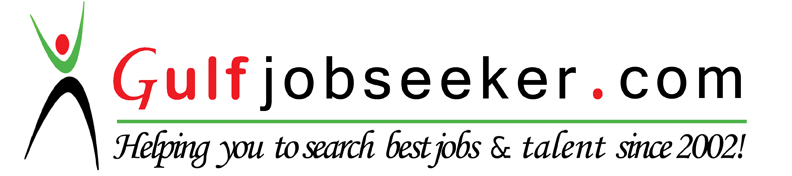 Whats app  Mobile:+971504753686 Gulfjobseeker.com CV No:259295E-mail: gulfjobseeker@gmail.comGentlemen: This letter of application is to formally express my interest to be part of your team. I am  more than 2 years extensive experience in Sales – Medical Products.  I knew that with my vast experiences I can be an asset that any Company could ever employed me for I knew that I could share the rich knowledge that I have gained through my various field of exposures in different industries.  I am taking this opportunity to seek employment from your prestigious company for reasons of betterment both in my financial status and in my career.  Should this application merits your interests please see further my attached Curriculum Vitae I would entertain an interview at your most convenient time. Thank you so much for this opportunity and I hope to get a favorable feedback from your end soon. CAREER OBJECTIVETo take up a challenging career in a reputed organizations as yours, which allows me to use my capabilities, and potentials that would enable to provide profitable returns for the organization and  also allow the growth of my career to a wider perspective.PROFESSIONAL SUMMARYMore than 2 years extensive experience as Medical Sales Representative.On job training with 9 months’ work in fast-paced environment handling confidential paperwork and providing quality service.KEY SKILLS AND COMPETENCESFulfilled the company’s defined customer experience by maintaining a friendly and customer focused approach.. Efficient, dedicated, detail oriented and willing to learn.Able to work long shifts including evenings, holidays and weekends.Work well variety of people as well as independently with little or no supervision.Hardworking, flexible, reliable and punctual.ADDITIONAL SKILLSAbility to work effectively under time pressure and for long and extended hours.Good organizational and multi-tasking skillsExcellent verbal and written communication skills in EnglishDiligence and dedication to workA good memory and an eye for detailsAbility to understand different kinds of peopleA keen observerGreat sensitivity to the needs of othersA friendly, cheerful, and polite attitudeA strong passion to ensure customer satisfactionTECHNICAL SKILLSWindow based applications (MS Excel, Word, Power Point, etc.)CAREER HISTORY

Sales associate | Belle Femelle Enterprise | July 18, 2014 to march 17, 2015Ensuring that the highest service standard is maintained for servicing customers.Provide customers with product information they need.Stays alert for customer’s requests and be prompt to address them.Ensure that the product is delivered to the customers in a prompt manner.Monitoring  the other competitors activity and productsReporting the monthly sales forecast.Reporting to the office the client’s feedback.Organizing clients complete list and information.                        Medical representative | Rare trio beauty and wellness | March 18, 2013 to May 31, 2014Making appointments to see existing clients and potential new customers.Presenting products to clients.Convince clients to buy company’s products.Providing an after sales service.Meeting sales targets.Monitoring other company’s activity and products.Organizing and attending sales conferences.Reporting daily, weekly and monthly target clients and the products to produce on how to hit the target quota.Performs other tasks assigned by supervisor or manager from time to time.ACADEMIC PREPARATIONBachelor of Science in NursingPhilippine College of Science and TechnologyOctober, 2010TRAININGSMarketing and Strategies				            						September, 2014				            Philippines				            Leadership Training				May, 2014			            , Philippines						PERSONAL DATABirth Date			:	 September 21, 1986Age				:	 29 y/o